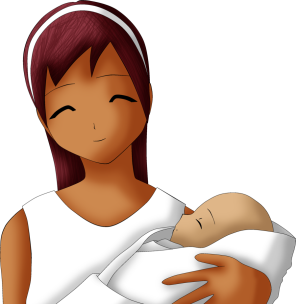 Please Tell Me More About Your ChildWhat are your child’s interests outside of school?What would you like me to know about your child’s personality?What are your concerns, if any?What is your child’s attitude towards school? What is/are his/her strengths? Weaknesses?What has been helpful for your child in past school years?Think of your child’s favorite teacher. What did that teacher do to become your child’s favorite?How does your child learn best? (Listening? Videos? Doing?)What additional help might your child need this year? How might I best offer this additional support?What is your child passionate about?What are some of his/her favorite things to do outside of school?What is the best way to reach you? (Phone? Text? Email?) Please provide your contact information.